RESULTADO DO PROCESSO SELETIVO PIBID – EDITAL 22/2018
CIÊNCIAS BIOLÓGICAS (PRESENCIAL) SÃO CRISTÓVÃOPERCENTUAL DE INTEGRALIZAÇÃO DO CURSO (30%): os alunos serão pontuados de acordo com a porcentagem de conclusão do curso: até 30% do curso concluído = 100 pontos; de 30% a 40% do curso concluído = 70 pontos; de 40% a 50% do curso concluído = 50 pontos; de 50% a 60% do curso concluído = 0 ponto. CARTA DE INTENÇÃO (30%): os alunos serão pontuados de acordo com os seguintes aspectos: Clareza na exposição das ideias (até 25 pontos); Capacidade de síntese (até 25 pontos); Correção e adequação da linguagem (até 25 pontos); Sequência lógica e coerência das ideias (até 25 pontos). ENTREVISTA: (40%): Clareza na exposição das ideias (até 25 pontos); Capacidade de síntese (até 25 pontos); Correção e adequação da linguagem (até 25 pontos); Sequência lógica e coerência das ideias (até 25 pontos).NOTA FINAL e CLASSIFICAÇÃO: Nota final calculada pela nota do PERCENTUAL DE INTEGRALIZAÇÃO X 0,3 + CARTA DE INTENÇÃO X 0,3 + ENTREVISTA X 0,4. Critérios de desempate: 1º entrevista; 2º carta de intenção.* A nota mínima para aprovação é de 7,0 (sete).Prof. Dr. BRUNO LASSMAR BUENO VALADARES
DEPARTAMENTO DE BIOLOGIA
COORDENADOR DE ÁREA – PIBID/BIOLOGIA/São Cristóvão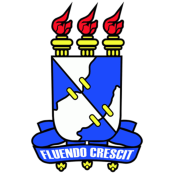 UNIVERSIDADE FEDERAL DE SERGIPE
CENTRO DE CIÊNCIAS BIOLÓGICAS E DA SAÚDE
DEPARTAMENTO DE BIOLOGIA
PROGRAMA INSTITUCIONAL DE BOLSA DE INICIAÇÃO À DOCENCIA (PIBID) – CAPES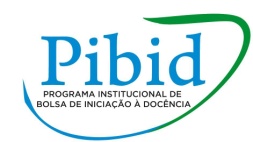 CANDIDATO% DE INT.CARTA INT.ENTR.NOTA FINALCATEGORIA DEOrdem de CLASSIFICAÇÃO(A)(B)(C)(0,3xA + 0,3xB + 0,4xC)CLASSIFICAÇÃO01LEONARDO DE JESUS ALVES10101010BOLSISTA02ALAN FEITOSA DOS SANTOS LUZ101099,6BOLSISTA03MICHEL EMERSON DOS SANTOS108,5109,55BOLSISTA04VERA LUCIA NERY DOURADO108109,4BOLSISTA05VINICIUS ALMEIDA SANTANA108109,4BOLSISTA06KELVIN SANTOS DE OLIVEIRA108,59,59,35BOLSISTA07MAIRA HELEN SANTOS FERREIRA108,59,59,35BOLSISTA08ANTONIO VITOR SANTOS BATISTA1089,59,2BOLSISTA09SANDY ADRIELE RODRIGUES MARQUES1089,59,2BOLSISTA10GABRIELA FRANCA ANDRADE1098,59,1BOLSISTA11RUAN VITOR DE SANTANA DA SILVEIRA107,59,59,05BOLSISTA12MARIA BENIGNA SANTOS DE JESUS106,5108,95BOLSISTA13MARYNARA COSTA SANTOS1079,58,9BOLSISTA14CARLOS FELIPE GUALBERTO LIMA SANTOS107,598,85BOLSISTA15LAZARO SANTANA SANTOS108,588,75BOLSISTA16DANIEL VICTOR ALVES MATOS71098,7BOLSISTA17ANA CLARA SILVA DE OLIVEIRA10888,6BOLSISTA18ANNA BEATRIZ MENEZES MOTA LOPES10888,6BOLSISTA19RAYNNA DE CARVALHO PAIVA1069,58,6BOLSISTA20KEWIN LEONARDO SANTANA COSTA108,57,58,55BOLSISTA21ERIK NUNES DA COSTA105108,5BOLSISTA22IASMIN VICTÓRIA TEIXEIRA BARRETO1078,58,5BOLSISTA23VITÓRIA MARIA CRUZ C. DE JESUS10978,5BOLSISTA24MILENA COSTA SILVA GAMA107,588,45BOLSISTA25FABIANA VIEIRA DOS SANTOS10698,4VOLUNTÁRIO23VITÓRIA MARIA DOS SANTOS OLIVEIRA1087,58,4VOLUNTÁRIO27ITALO MAYNART DO ROSÁRIO1059,58,3VOLUNTÁRIO28BEATRIZ RABELO DOS DANTOS BOMFIM10788,3VOLUNTÁRIO29SABRINA SANTOS MATOS10788,3VOLUNTÁRIO30TAMARA SARAH MENEZES DOS SANTOS10788,3VOLUNTÁRIO31YRLA BRUNELLE OLIVEIRA SANTOS10878,2C. DE RESERVA32ANGELO GABRIEL F. DOS S. BARROSO107,578,05C. DE RESERVA33ANNA BEATRIZ MOURA SANTOS107,578,05C. DE RESERVA34LETICIA MACIEL DOS REIS107,578,05C. DE RESERVA35BRENO DE OLIVEIRA SOUZA10688C. DE RESERVA36CATHARINE MARIA CHAGAS PEREIRA10688C. DE RESERVA37MARIA ISABELLA LEMOS DANTAS10688C. DE RESERVA38PEDRO VINICIUS BERTULINO DE MENEZES10688C. DE RESERVA39ANA FLAVIA GARCIA SANTOS1067,57,8C. DE RESERVA40ANNY BEATRIZ SOUZA REIS1067,57,8C. DE RESERVA41ARIEL DAVINO DE MENDONÇA1039,57,7C. DE RESERVA42BRENA ESTER PASSOS SILVA10677,6C. DE RESERVA43ELIKA MILENA BARBOSA SANTOS1057,57,5C. DE RESERVA44IASMIN DOS SANTOS1057,57,5C. DE RESERVA45NATHÁLIA SANTOS NASCIMENTO10767,5C. DE RESERVA46VICTOR ALVES DOS SANTOS10577,3C. DE RESERVA47BEATRIZ SIQUEIRA SANTOS10566,9*48FRANCIELLEN MIRELE N. DA SILVA SOUZA10566,9*49ÁDRIA MARIA DE OLIVEIRA RIBEIRO10556,5*50LUAN DE OLIVEIRA REIS10556,5*51LUANA SILVEIRA DA SILVA10546,1*